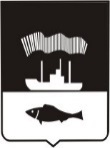 АДМИНИСТРАЦИЯ ГОРОДА МУРМАНСКАП О С Т А Н О В Л Е Н И Е___________                                                                                       № ___________О реестре мест (площадок) накопления твердых коммунальных отходов 
на территории города Мурманска В соответствии с Федеральным законом от 06.10.2003 № 131-ФЗ 
«Об общих принципах организации местного самоуправления в Российской Федерации», Федеральным законом от 24.06.1998 № 89-ФЗ «Об отходах производства и потребления», постановлением правительства Российской Федерации от 31.08.2018 № 1039 «Об утверждении Правил обустройства мест (площадок) накопления твердых коммунальных отходов и ведения их реестра», Уставом муниципального образования город Мурманск п о с т а н о в л я ю:1. Определить комитет по развитию городского хозяйства администрации города Мурманска (Мастюгин К.А.) в качестве органа местного самоуправления, уполномоченного на ведение реестра мест (площадок) накопления твердых коммунальных отходов на территории города Мурманска.2. Утвердить форму реестра мест (площадок) накопления твердых коммунальных отходов на территории города Мурманска согласно приложению № 1 к настоящему постановлению.3. Утвердить форму заявки о включении сведений о месте (площадке) накопления твердых коммунальных отходов в реестр мест (площадок) накопления твердых коммунальных отходов на территории города Мурманска согласно приложению № 2 к настоящему постановлению.4. Отделу информационно-технического обеспечения и защиты информации администрации города Мурманска (Кузьмин А.Н.) разместить настоящее постановление с приложениями на официальном сайте администрации города Мурманска в сети Интернет.5. Редакции газеты «Вечерний Мурманск» (Хабаров В.А.) опубликовать настоящее постановление с приложениями.6. Настоящее постановление вступает в силу со дня официального опубликования.7. Контроль за выполнением настоящего постановления возложить
на заместителя главы администрации города Мурманска Доцник В.А.Глава администрации 
города Мурманска                                                                                А.И. СысоевПриложение № 1к постановлению администрации города Мурманскаот _________ № _________Реестрмест (площадок) накопления твердых коммунальных отходов на территории города МурманскаПриложения:Схемы размещения мест (площадок) накопления ТКО на карте масштаба 1:2000.__________________________Приложение № 2 
к постановлению администрации города Мурманскаот _________ № _________Заявка о включении сведений о месте (площадке) накопления твердых коммунальных отходов в реестр мест (площадок) накопления твердых коммунальных отходов на территории города МурманскаПрошу включить в Реестр мест (площадок) накопления твердых коммунальных отходов на территории города Мурманска место (площадку) накопления твердых коммунальных отходов:1.	Данные о нахождении места (площадки) накопления ТКО:1.1.	Адрес: __________________________________________________________1.2.	Географические координаты: _______________________________________2.	Данные о технических характеристиках места (площадки) накопления ТКО:3.	Данные о собственнике места (площадки) накопления ТКО:3.1. для ЮЛ: -	полное наименование: _____________________________________________-	ОГРН записи в ЕГРЮЛ: ___________________________________________-	фактический адрес: _______________________________________________3.2. для ИП: -	Ф.И.О.: __________________________________________________________-	ОГРН записи в ЕГРИП: ____________________________________________-	адрес регистрации по месту жительства: ______________________________3.3. для ФЛ: -	Ф.И.О.: __________________________________________________________-	серия, номер и дата выдачи паспорта или иного документа, удостоверяющего личность: _____________________________________________-	адрес регистрации по месту жительства: ______________________________-	контактные данные: _______________________________________________4.	Данные об источниках образования ТКО, которые складируются в месте (на площадке) накопления ТКО (сведения об одном или нескольких объектах капитального строительства, территории (части территории) поселения, при осуществлении деятельности на которых у физических и юридических лиц образуются ТКО, складируемые в соответствующем месте (на площадке) накопления ТКО) _______________________________________________________5. Номер, дата решения уполномоченного органа о согласовании создания места (площадки) накопления ТКО________________________________________К заявке прилагается:1. Схема размещения места (площадки) накопления ТКО на карте масштаба 1:2000 на __ л. в 1 экз.;	Заявитель подтверждает подлинность и достоверность представленных сведений и документов.«___» ___________ 20__ года                             _________________/ __________/                                          (ФИО, подпись)	__________________________№ п/пДанные о нахождении мест (площадок) накопления ТКОДанные о нахождении мест (площадок) накопления ТКОДанные о технических характеристиках мест (площадок) накопления ТКОДанные о технических характеристиках мест (площадок) накопления ТКОДанные о технических характеристиках мест (площадок) накопления ТКОДанные о технических характеристиках мест (площадок) накопления ТКОДанные о технических характеристиках мест (площадок) накопления ТКОДанные о технических характеристиках мест (площадок) накопления ТКОДанные о собственниках мест (площадок) накопления ТКО(для ЮЛ: полное наименование и ОГРН записи в ЕГРЮЛ, адрес;для ИП: Ф.И.О., ОГРН записи в ЕГРИП, адрес регистрации по месту жительства;для ФЛ: Ф.И.О., серия, номер и дата выдачи паспорта или иного документа, удостоверяющего личность, адрес регистрации по месту жительства, контактные данные)Данные об источниках образования ТКО, которые складируются в местах (на площадках) накопления ТКО(сведения об одном или нескольких объектах капитального строительства, территории (части территории) поселения, при осуществлении деятельности на которых у физических и юридических лиц образуются ТКО, складируемые в соответствующих местах (на площадках) накопления ТКО)адресгеографические координатыиспользуемое покрытиеплощадь, м2Сведения о размещенных контейнерах и бункерахСведения о размещенных контейнерах и бункерахСведения о планируемых к размещению контейнерах и бункерахСведения о планируемых к размещению контейнерах и бункерахадресгеографические координатыиспользуемое покрытиеплощадь, м2Количество, шт.Объем, м3Количество, шт.Объем, м3№ п/пПокрытиеПлощадь, м2Сведения о размещенных контейнерах и бункерахСведения о размещенных контейнерах и бункерахСведения о планируемых к размещению контейнерах и бункерахСведения о планируемых к размещению контейнерах и бункерах№ п/пПокрытиеПлощадь, м2Количество, шт.Объем, м3Количество, шт.Объем, м3